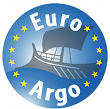 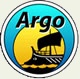 DEPLOYMENT LOG SHEETProject:Argo-ItalyCruise:Ship:R/V Bat-GalimFloat Type and Serial Number :ARVOR-IS/N: AI2600 - 19EU004WMO Number:6903270IMEI Number:300234067779230Pump activation time (dd/mm/yyyy hh:mm UTC)12/09/2019 00:22Deployment time (dd/mm/yyyy hh:mm UTC)12/09/2019 00:44Latitude :(xx° xx.xxx’ N)32°  30.000’ NLongitude :(xxx° xx.xxx’ E)033°  53.544’ EWater depth (m):Operator’s name, institution andE-mail:IOLR collaboratorDeployment method (release box, manual, expendable cardboard):ManualMeteorology (sea conditions, wind speed):Comments: